December 29, 2017Via Certified MailAnne Elisa McDonnellAvalon Energy Services LLCPO Box 220Galena MD  21635					RE:	Continuation Certificate						Avalon Energy Services LLC						A-2010-2150814Dear Ms. McDonnell:	Please find under cover of this letter the updated financial instrument filed with the Commission on behalf of Avalon Energy Services LLC because it is a copy and not acceptable.  The Commission requires a supplier to file an original bond, letter of credit, continuation certificate, amendment, or other financial instrument as part of a supplier’s licensing requirements under Section 2809(c) of the Pennsylvania Public Utility Code.  The enclosed financial instrument does not have a "wet ink" original signature or raised seal for the surety company.  Please file the corrected, originally signed and sealed security instrument with my office within 20 days of the date of this letter, preferably by overnight delivery.Sincerely,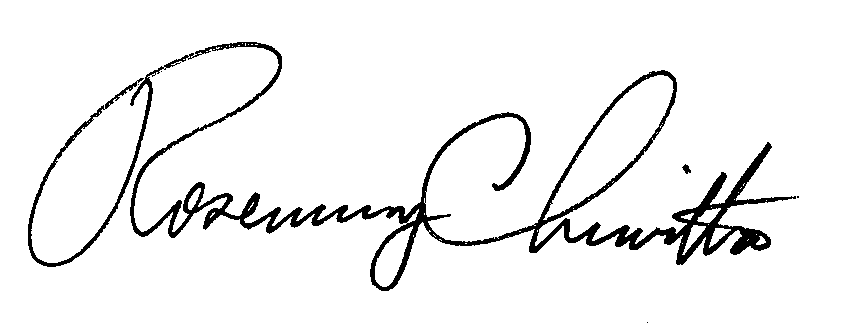 Rosemary ChiavettaSecretary of the CommissionRC: alwEnclosures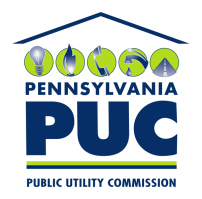  PUBLIC UTILITY COMMISSION400 NORTH STREET, KEYSTONE BUILDING, SECOND FLOORHARRISBURG, PENNSYLVANIA  17120IN REPLY PLEASE REFER TO OUR 